                                                                                                               NÁRODOPISNÁ                                                                                                                SPOLOČNOSŤ                                                                                                                SLOVENSKA  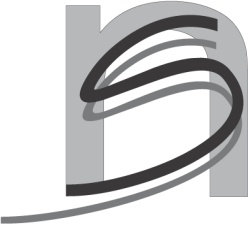 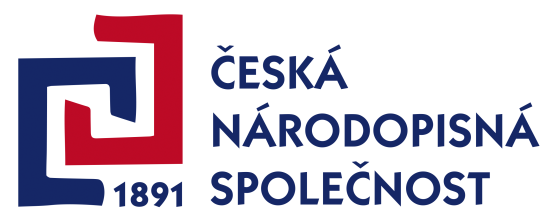 Motto: „Tu bratia vždy sa stretať budú“ (nápis na kameni na vrchole Veľkej Javoriny)Vážené členky a vážení členovia,na slávnostnom stretnutí Národopisnej spoločnosti Slovenska k 60. výročiu jej založenia vznikol nápad uctiť si 100. výročie vzniku Československej republiky. V duchu tradície česko-moravsko-slovenských stretnutí na Veľkej Javorine Vás pozývame na stretnutie členstva našich Spoločností a ich priaznivcov, ktoré sa uskutoční v sobotu 20. 10. 2018 o 13,00 na vrchole Veľkej Javoriny.Cestu na vrchol z moravskej či slovenskej strany voľte podľa svojich možností a síl:https://mapy.hiking.sk/?q=velk%C3%A1%20javorina&st%5B%5D=Prípadné otázky rada zodpovie Hana Hlôšková:anna.hloskova@uniba.sk
 Mgr. Jana Nosková, Ph.D.                                         PhDr. Martina Bocánová, PhD.                     predsedníčka ČNS                                                            predsedníčka NSS         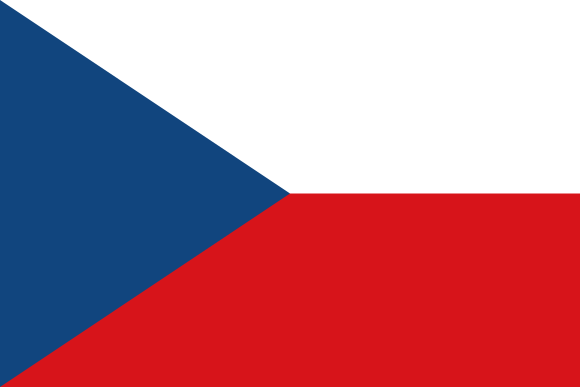 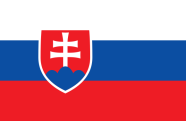 